Springkurs bei Andreas MeierOrt:	Reitplatz RothenfluhDatum:	ab 13.04.21Tag:	jeweils dienstagsAnzahl:	10xKosten:	RVS-Aktivmitglieder pro Stunde ca. Fr. 28.- 	nicht RVS-Aktivmitglieder pro Stunde ca. Fr. 33.-Springkurs mit Roland WürscherOrt:	Reitplatz RothenfluhDatum:	ab 08.04.21 (kein Kurs an Auffahrt!)Tag:	jeweils donnerstagsAnzahl:	10xKosten:	RVS-Aktivmitglieder pro Stunde ca. Fr. 36.- 	nicht RVS-Aktivmitglieder pro Stunde ca. Fr. 41.-ACHTUNG: Die Kurskosten werden erst mit der Gruppeneinteilung erhoben!Anmeldung bis am 2. April 2021 an: Nicole Beugger, Dorfstr. 38, 4493 Wenslingen✂✂✂✂✂✂✂✂✂✂✂✂✂✂✂✂✂✂✂✂✂✂✂✂✂✂✂✂✂✂✂✂✂Anmeldung Frühlings Springkurse 2021Kurs:	❑  Springkurs Andreas Meier	❑  Springkurs Roland WürscherName, Vorname:	Adresse:	Email / Natelnr.:Teilnahme ab (frühst möglichste Uhrzeit angeben): 	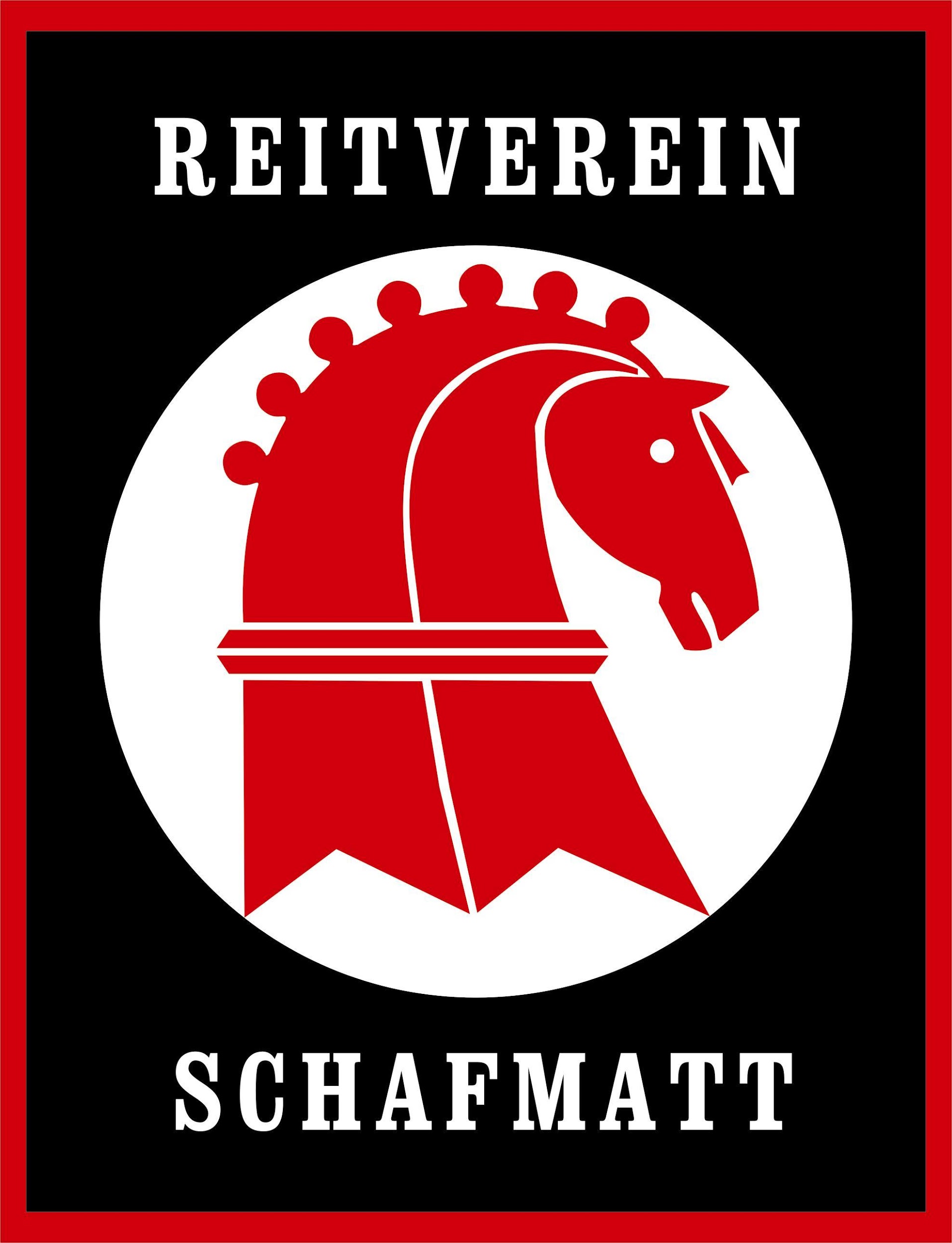 Frühlings Springkurse 2021 
RV Schafmatt